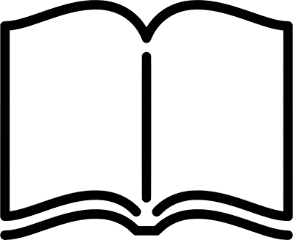 Дневник благодарностиБлагодарю за то, что …